Name: ___________________________________________________APUSH Review: Unit 1, Learning Objective B (Topic 1.2)Objective: Explain how and why various native populations in the period before European contact interacted with the natural environment in North America.APUSH Test Tip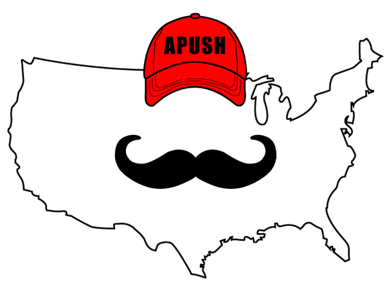 If you encounter an essay topic on the Columbian Exchange or the impacts of European exploration on the Western Hemisphere, a brief description of this topic could count as your contextualization point in the essay. Must Know Regions Where Natives LivedMexico and the American SouthwestGreat Plains and the Great BasinNortheast, Mississippi River Valley, and Atlantic seaboardNorthwest and California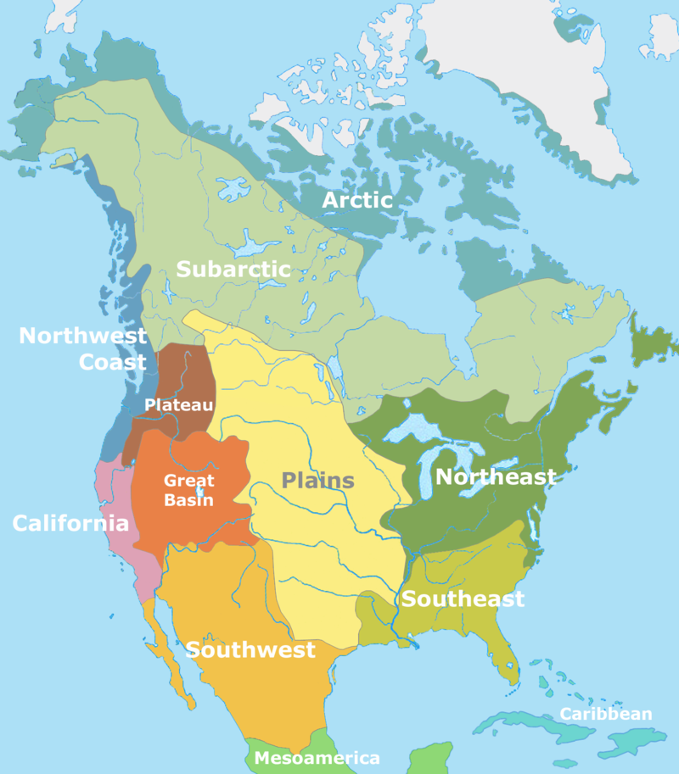 Mexico And The American SouthwestFocused heavily on _________________ (corn) cultivationLed to ________________________________ villages and settlementsEmergence of ___________ classesPueblos developed _______________________ systemsGreat Plains And The Great BasinCentral part of USNatives adapted to the environment by:Being ___________________ and hunting bison and sheep_________________________, no permanent settlements Post European contact:________________________________________________ made hunting more efficientNortheast, Mississippi River Valley, and Atlantic SeaboardFocused on hunting and gathering and agriculture_______________________ villages developed __________________ (Near present-day St. Louis)10,000 people in 1200 C.E. __________________ (present day New York)Burned forests to hunt animals and grow cropsVillages built around ______________________ Northwest And CaliforniaFocused on hunting, gathering, and _________________________Nuts, fish, and hunt animals______________ resources helped support Native American populationsPart IIComplete Venn Diagram based on the following prompt:“Compare and contrast the similarities and differences between Native Americans in the Great Plains and Great Basin with Native Americans in the Northeast.” 